Сценарий военно-спортивной игры «Зарница»,
 посвященной Дню Защитника ОтечестваПриветствиеКоманды - равняйсь! Смирно! Вольно!
Доброе утро! Я рад приветствовать Вас сегодня на военно-спортивной игре «Зарница», посвященной Дню Защитника Отечества.
 Ко мне можно обращаться – «товарищ старшина».Прежде чем начать нашу игру я предлагаю разделиться 
на 2 команды по 8 человек и выбрать командира!А сейчас, я попрошу капитанов подойти ко мне и зачитать торжественную клятву от имени участников соревнований. Командиры, вы должны слушать клятву внимательно, а когда это необходимо, громко и четко отрапортовать «КЛЯНЕМСЯ»!Клятва 	От имени всех участников соревнований торжественно клянемся: 
- участвовать в этих соревнованиях, соблюдая правила, по которым они проходят, и уважать заведомо слабого соперника;  КЛЯНЕМСЯ
- клянемся бежать только в указанном старшиной направлении - шаг вправо, шаг влево считается попыткой к бегству; КЛЯНЕМСЯ
- клянемся продвигаться только на тех конечностях, которые разрешают правила; КЛЯНЕМСЯ
- клянемся соблюдать олимпийский девиз «Быстрее, выше, сильнее», что значит: быстрее ветра не бежать, выше крыши не прыгать, сильнее соперника судью не бить; КЛЯНЕМСЯ
- клянемся не прыгать в ширину и не нырять в глубину; КЛЯНЕМСЯ
- клянемся использовать спортинвентарь строго по назначению - гирями более 16 кг в соперников не бросать; КЛЯНЕМСЯ
- клянемся подножки сопернику не подставлять, упавших не добивать, утопающих не спасать; КЛЯНЕМСЯ
- клянемся громче болельщиков не кричать, кроссовками в них не кидать; КЛЯНЕМСЯ
- клянемся не оставить в беде семьи пострадавших; КЛЯНЕМСЯ
- клянемся соблюдать на дистанции чистоту, не разбрасывать сломанные руки и ноги, курить только в отведенных для этого местах; КЛЯНЕМСЯ
-клянемся соревноваться в истинно спортивном духе во славу спорта и во имя чести своей команды; КЛЯНЕМСЯ
- клянемся не подраться из-за первого приза, но победить любой ценой. КЛЯНЕМСЯ
	Капитаны читают клятву и встают в строй.1 этап. Физическая подготовка.Клятвы произнесены, и я объявляю открытие военно-спортивной игры «Зарница».Я прошу ознакомиться команды с маршрутными листами нашей игры. Первым этапом игры будет проверка вашей физической подготовленности, 
который  в себя включает: 
- отжимание от пола на ладонях	- 	20 раз;
- отжимание от пола на кулаках – 10 раз;
- подъем туловища в положении «лежа» 	- 20 раз;
- перетягивание каната.2 этап. «Снайперы».Итак, второй этап нашей игры называется «Снайперы». Задача каждого участника по очереди взять мяч и попасть в цель, которую вы видите на противоположней стене. Прошу построиться всех в колонну друг за другом.За каждое попадание команде присуждается 1 балл.3 этап. Конкурс «Военная викторина»: Настоящий солдат, должен быть не только крепок телом и духом, но и быть умным. Военная викторина предполагает краткий ответ на заданные вопросы. Каждой команде по очереди будет дана возможность ответить на заданный ей, если она не справляется вопрос переадресуется команде противника.За каждый правильный ответ присуждается 1 балл.■ Вооруженные силы. Ответ: Армия.■ Солдат, охраняющий рубежи Родины. Ответ: Пограничник.■ Ручной разрывной снаряд. Ответ: Граната.■ Холодное оружие. Ответ: Меч.■ Команда стрелять. Ответ: «Пли».■ Укрытие, из которого солдаты стреляют. Ответ: Окоп.■ Военный термин, обозначающий внезапное нападение. Ответ: Атака.■ Краткий доклад военнослужащего старшему по званию. Ответ: Рапорт.■ Солдатское пальто. Ответ: Шинель.■ Место, где можно пострелять по мишеням. Ответ: Тир.■ Тяжелая боевая машина (из четырех букв). Ответ: Танк.■ Торжественный смотр войск. Ответ: Парад.■ Передвижение войск. Ответ: Маневр.■ Набег отряда военных в тыл противника. Ответ: Рейд.4 этап. Конкурс «Красный крест».Я поздравляю вас с успешным прохождением конкурса и объявляю новый этап – Медицина. Каждый солдат должен уметь оказать помощь своему раненному товарищу. Давайте представим сейчас ситуацию, что один из членов вашей команды получил травму. И попробуем оказать ему первую медицинскую помощь и транспортировать в медсанчасть, которая обозначена красным крестом. 
На все это у вас 15 минут, время пошло. 

Оценивается время и качество выполнения (максимум 5 баллов)5 этап. «Переправа».Следующее ваше испытание, называется «переправа», здесь потребуется ваша ловкость и манёвренность. Перейти нужно на тот берег, предлагаю это сделать как всегда по очереди. Постройтесь, пожалуйста, в колонну.Оценивается скорость перехода всей команды. Победителю – 5 баллов.6 этап. «Разведчики».Поздравляю! Вы справились с переправой. Но курс молодого бойца на этом не закончен! Сейчас вам предоставляется возможность почувствовать себя настоящим разведчиком. Прошу встать всех в колонну друг за другом и по очереди по-пластунски проползти под веревками до финальной точки. Как только один участник прошел «путанку» к выполнению задания может приступить следующий. Штрафные очки начисляют в случае соприкосновения с объектом. При оценивании учитывают скорость передвижения. Максимальный балл  - 5. 7 этап. «Эстафета»Передача мяча
Команды выстраиваются в колонну по одному. Задача - передать мяч через голову. При этом последний, получив мяч, перебегает вперед. И так до тех пор, пока вновь первым не окажется тот, кто начинал конкурс.
Бег в мешках.Залезть в мешок, добежать до указанного места, оббежать вокруг него, и вернуться в команду. Быстро передать мешок следующему игроку. И так до конца
«Близнецы» (по 2 участника)Повернуться спиной друг к другу, сцепиться за руки, добежать до цели, передать эстафету.
«Мы в танке»Первый участник бежит эстафету в обруче один, затем к нему присоединяется второй и так далее, можно держаться за обручи снаружи. 10 этап. «Шифровка»Шифровка 1:  
19, 16, 13, 5, 1, 20 	19, 17, 10, 20	19, 13, 21, 8, 2, 1	   10, 5, 7, 20Шифровка 2: 
 20, 33, 8, 6, 13, 16	3	21, 25, 6, 15, 10, 10	13, 6, 4, 12, 16	3	2, 16, 32Ответ 1: Солдат спит – служба идет.Ответ 2: Тяжело в учении – легко в бою.Можно использовать в качестве дополнительного конкурса, пока ведется подсчет у жюри. «Песни военных лет»Задача команд: - продолжить исполнение предложенной военной песни. Желательно участие в конкурсе руководи теля с «живым» музыкальным сопровождением. Участники должны допеть куплет песен военной тематики по предложенной строчке.Каждый этап оценивается самостоятельно по 5-балльной системе. Учитывается знание песен и массовость исполнения. Общий максимально высокий результат — 10 звездочек.
Мы благодарим всех за участие! Желаем всем успехов и крепкого здоровья! До новых встреч в следующем году!Маршрутный лист
 военно-спортивной игры «Зарница»,
 посвященной Дню Защитника Отечества10 этап. «Шифровка»Шифровка 1:  
19, 16, 13, 5, 1, 20 	19, 17, 10, 20	19, 13, 21, 8, 2, 1	   10, 5, 7, 2010 этап. «Шифровка»Шифровка 2: 
 20, 33, 8, 6, 13, 16	3	21, 25, 6, 15, 10, 10	13, 6, 4, 12, 16	3	2, 16, 32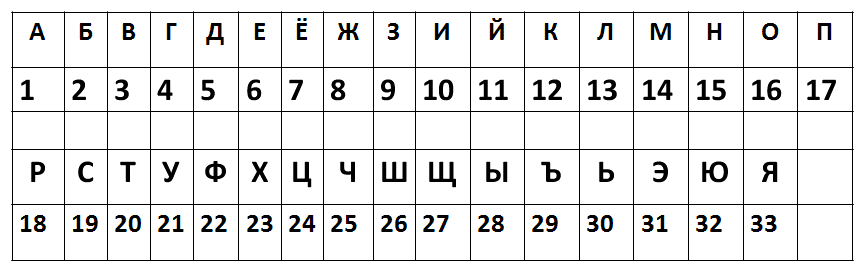 №ЭтапОценка1Физическая  подготовка- отжимание от пола на ладонях - 20 р.;
- отжимание от пола на кулаках - 10 р.;
- подъем туловища в положении «лежа» (пресс) - 20 р.;
- перетягивание каната .оценивается качество выполнения и соответствие требованиям конкурса,
макс. кол-во баллов – 5 2Снайперы- попадание мячом в мишень.оценивается каждое попадание в 1 балл3Военная викторина-краткий ответ на заданные вопросы1 балл за каждый правильный ответ4Красный крест- оказание первой медицинской помощи пострадавшему ; 
- транспортировка пострадашего.оценивается скорость и качество выполнения помощи и транспортировки, макс. кол-во баллов - 55Переправа- переход по «канатной дороге» всей команды по очередиОценивается скорость перехода всей команды. Победителю – 5 баллов6Разведчики- по очереди по-пластунски проползти под веревками до финальной точки.Штрафные очки начисляют в случае соприкосновения с объектом. При оценивании учитывают скорость передвижения. Макс. балл  - 5. 7Эстафета- передача мяча
- бег в мешках
- «близнецы», бег спиной друг к другу со сцепленными руками
- «мы в танке» (бег в обруче)Оценивается скорость, соблюдение правил
макс. балл – 5
 за каждую эстафету8Шифровка- разгадать зашифрованную фразуОценивается скорость, правильность, 
макс. балл - 59Песни военных лет- продолжить песнюОценивается правильность, находчивость
макс. балл - 5